中科院苏州医工所2017年度校园招聘启事中国科学院苏州生物医学工程技术研究所（简称“中科院苏州医工所”）是中国科学院唯一一家专业从事医疗器械、试剂研发与工程技术研究的国立科研机构。苏州国科医疗科技发展有限公司（简称“国科医疗”）是中科院苏州医工所的全资子公司，主要负责医疗器械工程化平台的建设与运营管理工作。天津工程技术研究院（简称“天津工研院”）是在天津东丽区政府支持下，依托中科院苏州医工所建立的，专业从事医疗器械工程技术研究与服务、高端技术人才培养、成果转移转化和产业孵化的研发机构。因发展需要，现启动2017年度校园招聘工作，有关情况通知如下。一、招聘岗位1、中科院苏州医工所科研和管理岗位（类别标识：YGS，工作地点：苏州）招聘对象：正规全日制高等院校2017年应届硕士或博士毕业生（含出站博士后）2、中科院苏州医工所博士后研究岗位（类别标识：BSH，工作地点：苏州）招聘对象：2017年应届博士毕业生（近两年毕业的优秀博士生也可考虑）3、国科医疗研发岗位（类别标识：SGK，工作地点：苏州）招聘对象：正规全日制高等院校2017年应届本科或硕士毕业生注：国科医疗研发岗位录用员工与苏州国科医疗公司签订劳动合同，有关待遇参照企业员工标准执行。4、天津工研院科研岗位（类别标识：GYY，工作地点：天津）招聘对象：正规全日制高等院校2017年应届硕士或博士毕业生（含出站博士后）注：天津工研院科研岗位有关待遇参照中科院苏州医工所所部员工标准执行。5、天津工研院研发和管理岗位（类别标识：TGK，工作地点：天津）招聘对象：正规全日制高等院校2017年应往届硕士毕业生注：天津工研院研发和管理岗位录用员工与天津国科嘉业公司签订劳动合同，有关待遇参照企业员工标准执行。二、有关待遇1、工资收入：所部硕士研究生税前不低于8500元/月+年终绩效奖金、博士研究生税前不低于10500元/月+年终绩效奖金。博士后研究人员税前不低于10500元/月+年终绩效奖金，在站期间获省级以上科研资助均有1:1项目匹配经费及个人现金奖励，出站后留所可再获10万元补贴。所属企业（苏州国科医疗、天津国科嘉业）本科生税前不低于4150元/月+年终绩效奖金、硕士研究生税前不低于6320元/月+年终绩效奖金。2、提供单身公寓，办理国家规定的各项保险及住房公积金。3、硕士毕业生可在职攻读博士学位。4、提供有关专业与技术能力培训的各种机会。5、享受国家规定各类假期。三、应聘流程1、提交简历认真填写《应聘申请表》（模板见附件）以附件形式发送至campus@sibet.ac.cn，每人限投一个岗位，主题格式：类别标识+岗位+学位+毕业学校+专业。2、招聘考核① 招聘考核分为资格审查、专业笔试、专家面试三个环节。② 通过短信或邮件等方式向各环节入围的应聘人员发送通知。③ 每一应聘岗位对应的专业基础笔试科目唯一。④ 笔试时请务必准备如下物品：身份证、2B铅笔、中性笔、计算器。⑤ 专家面试：每人考核15分钟，含个人自述5分钟（包括教育及工作经历、学位论文内容、从事科研项目、发表文章情况等，重点突出创新与解决问题的能力）和回答专家提问10分钟（言简意赅，实事求是，切忌答非所问）。3、考核结果发布我们将在专家面试后尽快向通过考核人员发布录用通知，派发接收函、签订就业协议；如在收到录用通知两周内无法提供就业协议的，需按要求交付一定数量的担保金用于保留岗位，待签订正式就业协议时如数返还。四、考核日程拟定安排注：以上为初定安排，根据实际情况可能会有调整，收到面试通知的应聘者可以选择就近考核城市参加考核，具体时间地点届时通过短信或电话通知。五、联系方式电话：0512-69588025联系人：王老师地址：江苏省苏州市高新区科灵路88号邮编：215163邮箱：campus@sibet.ac.cn 网址：http://www.sibet.ac.cn关于校园宣讲会的行程更新信息，请关注公众号 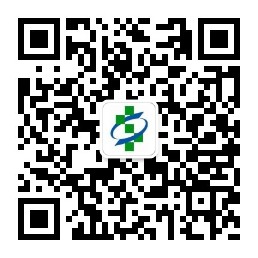 岗位招聘专业需求人数电子类电子科学与技术、机械电子工程、控制理论与控制工程、生物医学工程、电气工程30软件类计算机科学与技术、软件工程、生物医学工程、医学影像处理、模式识别30机械类机械工程30光学类光学、光学工程5物理类应用力学2生医类生物医学工程5生化类生物物理学、神经生物学、微生物学、细胞生物学、生物化学与分子生物学、化学10管理类不限，法律和投融资管理专业优先5岗位招聘专业需求人数软件类计算机科学与技术、软件工程、生物医学工程、医学影像处理、模式识别10物理类数学物理-量子理论1电子类电子科学与技术、机械电子工程、控制理论与控制工程、生物医学工程、电气工程10机械类机械工程10生化类精准医疗、病原微生物检测、药物筛选及纯化系统、传感器敏感膜合成和修饰5岗位招聘专业需求人数电子类电子科学与技术、机械电子工程、控制理论与控制工程、生物医学工程、电气工程9软件类计算机科学与技术、软件工程、生物医学工程、医学影像处理9机械类机械工程9光学类光学工程、光学检测3岗位招聘专业需求人数电子类电子科学与技术、机械电子工程、控制理论与控制工程、生物医学工程、电气工程10软件类计算机科学与技术、软件工程、生物医学工程、医学影像处理、模式识别10机械类机械工程10光学类光学工程、光学5岗位招聘专业需求人数管理类不限，理工类优先5电子类电子科学与技术、机械电子工程、控制理论与控制工程、生物医学工程、电气工程10软件类计算机科学与技术、软件工程、生物医学工程、医学影像处理10机械类机械工程10光学类光学工程、光学检测5序号招聘岗位笔试科目1软件类《计算机》2机械类《机械设计》3生医类《计算机》或《电子技术》4电子类《电子技术》5生化类《生物化学》或《有机化学》6光学类《光学》7物理类《普通物理》8管理类《公共及写作能力测试》考核城市时间内容简历接收截止时间天津10月24日素质测评、笔试、面试10月21日长春10月25日素质测评、笔试、面试10月22日苏州10月27日素质测评、笔试、面试10月24日哈尔滨10月28日素质测评、笔试、面试10月25日